الاسم: زينه حمودي حسيناللقب العلمي / مدرس مساعدتاريخ الحصول على اللقب العلمي 21/6/2016الامر الجامعي 14/12/2015التخصص الدقيق الادارة التربويةماجستير في الادارة التربويةمن قسم العلوم التربوية والنفسية في كلية التربية / ابن الهيثمجامعة بغداد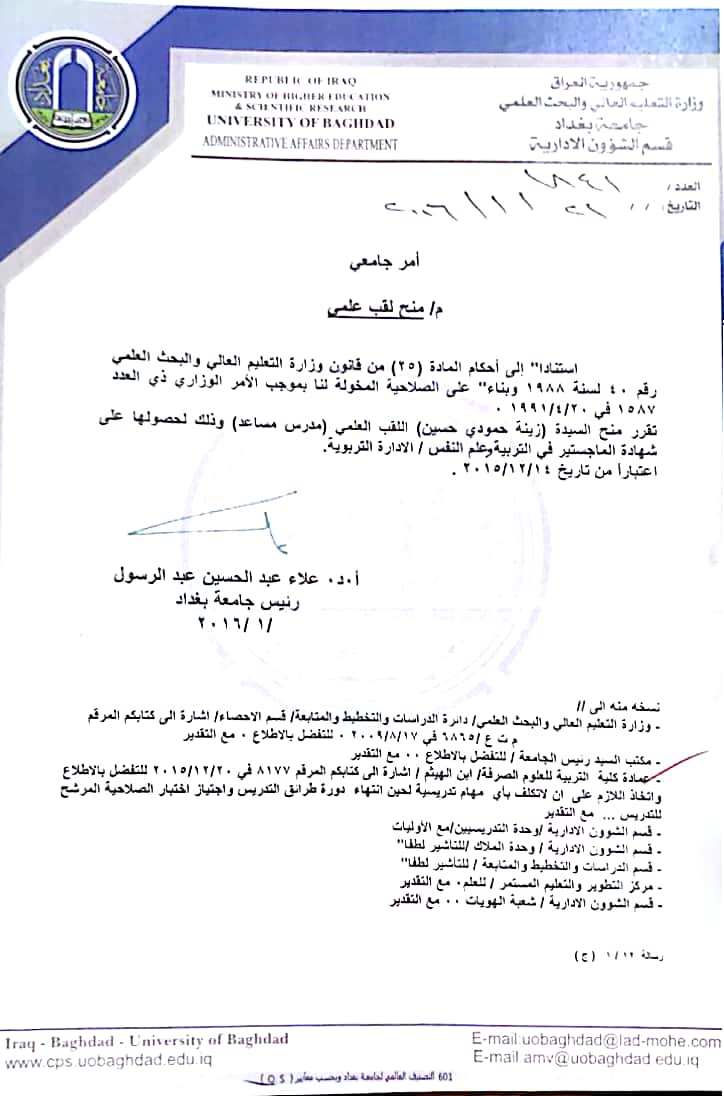 